وضعية انطلاق للمقطع 1( العمليات على الاعداد الطبيعية والعشرية + انشاء اشكال هندسية بسيطة) قام  محمد بتشكيل  مثلث متقايس الاضلاع مجموع اطوال اضلاعه   12cm  و مستطيل بعداه  4,5cm   و    3,5 cm  ومربع طول ضلعه 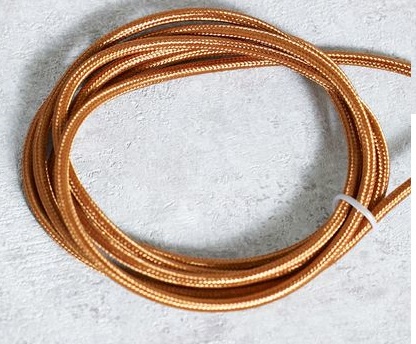 ثلث  محيط المثلث السابق ودائرة نصف قطرها    3cm بإ ستخدام سلك نحاسي طوله  100cm    ساعد محمد في حساب طول السلك المتبقي وذلك بكتابة  الطول وليكن  L  على شكل سلسلة عمليات تتضمن عملية  + و – و × و ÷ (حساب  سلسلة العمليات يكون خطوة بخطوة)على ورقة بيضاء وباستخدام  المسطرة والمدور فقط  انشئ   الاشكال التي قام محمد بتشكيلها (ملاحظة في  المساء قام محمد برمي  الاشكال في الشارع ما رأيك  في تصرف  محمد )وضعية انطلاق للمقطع 1( العمليات على الاعداد الطبيعية والعشرية + انشاء اشكال هندسية بسيطة)قام  محمد بتشكيل  مثلث متقايس الاضلاع مجموع اطوال اضلاعه   12cm  و مستطيل بعداه  4,5cm   و    3,5 cm  ومربع طول ضلعه ثلث محيط المثلث السابق ودائرة نصف قطرها    3cm  باستخدام سلك نحاسي طوله  100cm    ساعد محمد في حساب طول السلك المتبقي وذلك بكتابة  الطول وليكن  L  على شكل سلسلة عمليات تتضمن عملية  + و – و × و ÷ (حساب  سلسلة العمليات يكون خطوة بخطوة)على ورقة بيضاء وباستخدام  المسطرة والمدور فقط  انشئ   الاشكال التي قام محمد بتشكيلها (ملاحظة في  المساء قام محمد برمي  الاشكال في الشارع ما رأيك  في تصرف  محمد )وضعية انطلاق للمقطع 1( العمليات على الاعداد الطبيعية والعشرية + انشاء اشكال هندسية بسيطة)قام  محمد بتشكيل  مثلث متقايس الاضلاع مجموع اطوال اضلاعه   12cm  و مستطيل بعداه  4,5cm   و    3,5 cm  ومربع طول ضلعه ثلث  محيط المثلث السابق ودائرة نصف قطرها    3cm بإ ستخدام سلك نحاسي طوله  100cm    ساعد محمد في حساب طول السلك المتبقي وذلك بكتابة  الطول وليكن  L  على شكل سلسلة عمليات تتضمن عملية  + و – و × و ÷ (حساب  سلسلة العمليات يكون خطوة بخطوة)على ورقة بيضاء وباستخدام  المسطرة والمدور فقط  انشئ   الاشكال التي قام محمد بتشكيلها (ملاحظة في  المساء قام محمد برمي  الاشكال في الشارع ما رأيك  في تصرف  محمد )وضعية انطلاق للمقطع 1( العمليات على الاعداد الطبيعية والعشرية + انشاء اشكال هندسية بسيطة)قام  محمد بتشكيل  مثلث متقايس الاضلاع مجموع اطوال اضلاعه   12cm  و مستطيل بعداه  4,5cm   و    3,5 cm  ومربع طول ضلعه ثلث  محيط المثلث السابق ودائرة نصف قطرها    3cm بإ ستخدام سلك نحاسي طوله  100cm    ساعد محمد في حساب طول السلك المتبقي وذلك بكتابة  الطول وليكن  L  على شكل سلسلة عمليات تتضمن عملية  + و – و × و ÷ (حساب  سلسلة العمليات يكون خطوة بخطوة)على ورقة بيضاء وباستخدام  المسطرة والمدور فقط  انشئ   الاشكال التي قام محمد بتشكيلها (ملاحظة في  المساء قام محمد برمي  الاشكال في الشارع ما رأيك  في تصرف  محمد )